Short Courses in Epidemiology and Biostatistics 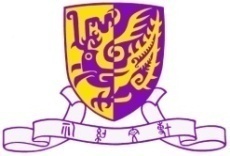 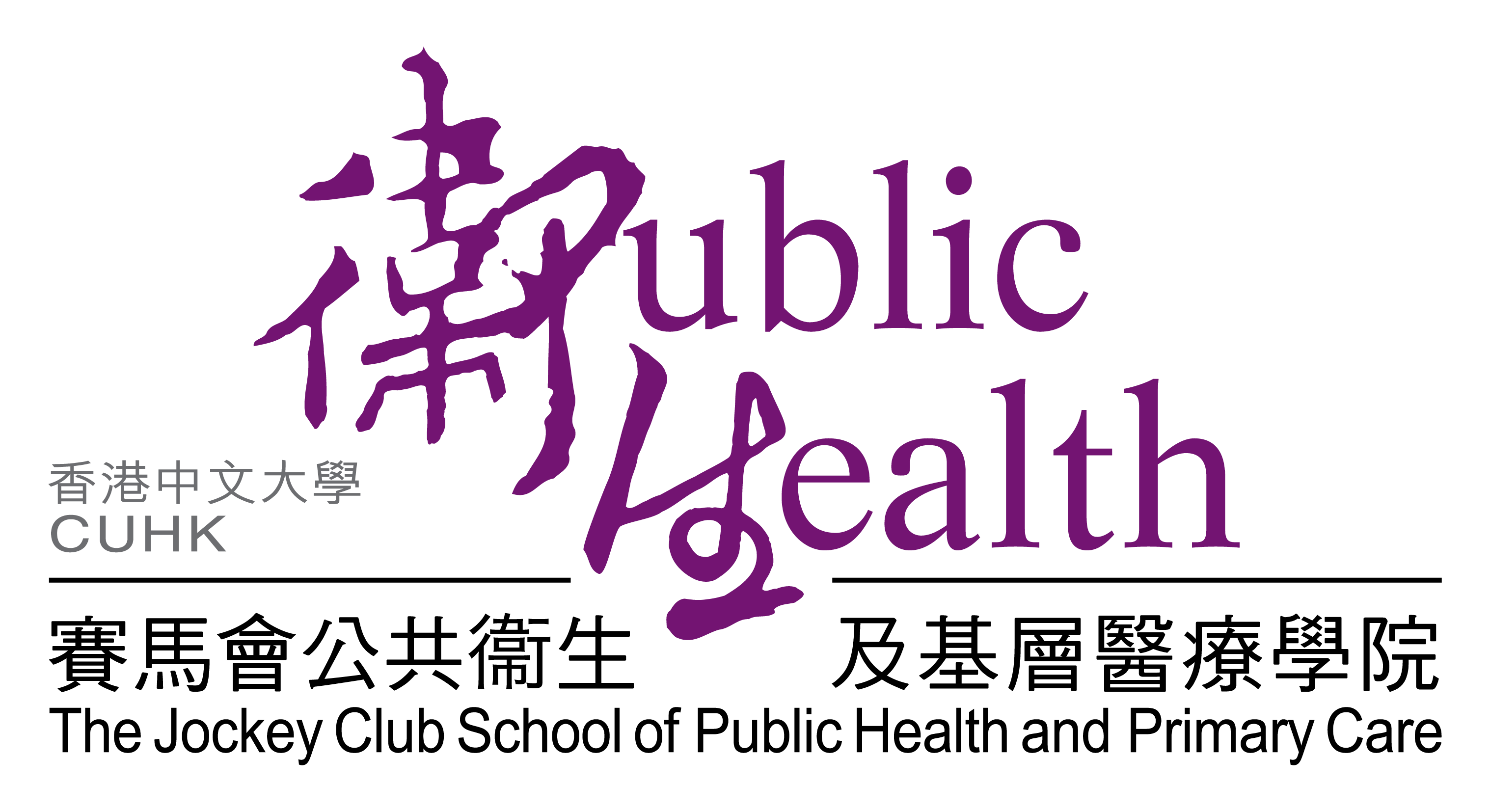    APPLICATION FORM (2020-2021)Please complete this form in BLOCK letters and return before at least 2 weeks before the programme commence.  Title:   Prof. □  Dr. □  Mr. □  Ms □                                                      Sex:  M □    F □  Name : ………………………………………………………………..…. ...……   (In English)   ……………..…………..……. (In Chinese)                                            Surname                Given nameHK Identify Card No.   ...……………...……  (Passport No ...……………….  Country ………... ... ...  if you do not have a HK ID Card)Address:																												………………………………………………………………………………………………………..…………………………………..….. .. .. .. .												……………………………………………………………………………………………………………………...………………………………Tel:  ………………………   Mobile ……………...……  Fax: …………. ……….  Email address: …………………...……………... ... ...Academic QualificationsInstitution & Location		Date of Attendance (From / To)	Major/Minor   		Diploma/DegreeProfessional Qualifications Professional Qualification	 		Awarding Institution / Country	Date of AwardWorking Experience (Please list your current job first)Institution and Location           		Position        	Date From / ToApplication for: please select as appropriate: Payment:	  Application Fee HK$100.00 (Cheque no. ……………….……………. )Remarks:No refund will be made after receipt of payment.  Acceptance of application is subject to availability.   I declare that the information given in support of this application is accurate and complete, and understand that any misrepresentation will result in the disqualification of my application for admission.  Signature ……………………………………………………………….………        Date …………………………………………….Notes for ApplicantsSubmission of Application Form	The completed application and supporting documents should be sent to the following address with an application fee of HK$100.00 (A crossed personal cheque or bankdraft made payable to: 	“The   of ”). 		Course Administrator, 		MSc in Epidemiology & Biostatistics Programme		2/F, JC School of Public Health and Primary Care,		Prince of ,		Shatin, N.T., .Documents to be submitted	Photocopy of identity card, certificates and transcript of academic/ professional qualifications (e.g. bachelor degree or other qualifications).  Original documents must NOT be sent.Application Deadline	This application form should be completed and returned at least TWO weeks before the programme commences.Selection Process	Applicants will be notified of the application result when the Programme concerned has made its decision.Tuition Fee Payment	Students are required to pay full tuition fee before the course commences.  The tuition fee, once paid, is non-refundable or non-transferable. 	Payment(s) can be made by a crossed cheque or bankdraft, payable to “The Chinese University of ”	Application Fee:	HK$100.00	Course Fee: 	In modular basisInformation and EnquiriesAddress : Room 202, 2/F, JC School of Public Health and Primary Care,  Prince of Wales Hospital, Shatin, N.T., Hong KongTel: (852) 2252 8418 / 2252 8754  	Fax: (852) 2145 7489 	Email: epibiostat@cuhk.edu.hk	The Programme reserves the right to cancel the course if the number of registered students is insufficient or for other unanticipated reasons.   Course CodeModule Credit UnitFeePlease ‘ ‘Term I  September – December 2020Term I  September – December 2020Term I  September – December 2020Term I  September – December 2020Term I  September – December 2020BIOS5001Introduction to Biostatistics3HK$14,550BIOS5005Clinical Trials1.5HK$7,275EPID5001Introduction to Epidemiology3HK$14,550Term II  January – March 2021Term II  January – March 2021Term II  January – March 2021Term II  January – March 2021Term II  January – March 2021BIOS5002Linear Models2HK$9,700BIOS5003Categorical and Survival Data Analysis3HK$14,550BIOS5007Pharmaceutical Statistics Computing in SAS2HK$9,700EPID5002Epidemiological Study Designs2HK$9,700EPID6002Selected Topics in Epidemiology1.5HK$7,275Term III  April – June 2021Term III  April – June 2021Term III  April – June 2021Term III  April – June 2021Term III  April – June 2021BIOS6001Topics in Linear Models2HK$9,700BIOS6005Pharmaceutical Bioinformatics1HK$4,850BIOS6006Artificial Intelligence Methods for Medical Research and Pharmaceutical Science2HK$9,700EPID5003Analysis of Epidemiological Data3HK$14,550EPID6001Appraisal of the Methods of Epidemiological Studies2HK$9,700